INWESTYCJE ZREALIZOWANE PRZEZ GMINĘ WARTA BOLESŁAWIECKA Z                 UDZIAŁEM  ŚRODKÓW UNIJNYCH –PROW 2007-2013                                                            2010- 2014RAZEM Kwota dofinansowania z PROW na lata 2007-2013 -2.109.044INNE ŹRÓDŁA DOFINANSOWANIABoisko Jurków- Wojewódzkie Wieloletnie Programy Rozwoju Bazy Sportowej Inwestycje Terenowe- 2014 – kwota inwestycji – 228.595,00 kwota dofinansowania -75.000,00 zBoisko Szczytnica- Program Rozwoju Szkolnej Infrastruktury Sportowej -2014- kwota inwestycji -260.616, kwota dofinansowania – 86.000 złW ramach Małej odnowy wsi- -zakup zestawów nagłaśniających do świetlic wiejskich Iwiny, Lubków, Jurków, Wartowice, Szczytnica- kwota dofinansowania ok..8.400 złW ramach Odnowy Dolnośląskiej wsi  zakup wyposażenia do świetlicy wiejskiej w Szczytnicy  i w Warcie Bolesławieckiej - kwota współfinansowania ok.15.000 zł.W ramach Programu ORLIK 2012 – Kompleks boisk sportowych w Warcie Bolesławieckiej- kwota dofinansowania- kwota inwestycji –ok.1.100.000 zł – wartość dofinansowania – 330 tys. z Ministerstwa Sportu i Turystyki , 330 tys. z Urzędu MarszałkowskiegolpNAZWA INWESTYCJIOKRES REALIZACJIWARTOŚĆ BRUTTO INWESTYCJIw złWARTOŚĆ POZYSKANYCH ŚRODKÓW UNIJNYCH I NAZWA PROGRAMU /zł/1.Budowa domku grillowego „Izerskie Klimaty” wraz z wyposażeniem przy Domu Kultury w Warcie Bolesławieckiej201045.866,91 zł24.999,00  PROW 2007-2013-oś 4 LEADER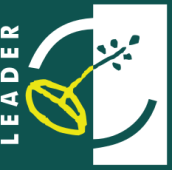 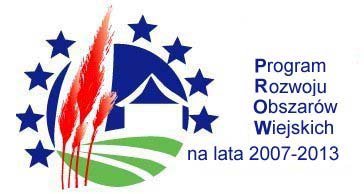 2Budowa świetlicy wiejskiej w miejscowości Szczytnica 2010716.750,00 zł293.750,00PROW 2007-2013Oś.3 „Odnowa i Rozwój Wsi”3Budowa boiska wielofunkcyjnego przy Gimnazjum im. Jana Pawła II w Iwinach2010424401,40260.902,00PROW 2007-2013- oś.4 LEADERRAZEM1.187.018,31579.6514Budowa boiska wielofunkcyjnego przy szkole podstawowej w Raciborowicach Dolnych2011635.346,66378.406,00 PROW 2007-2013- oś3-Odnowa i Rozwój wsi” 5Organizacja Gminnych Dożynek 2011 w miejscowości Szczytnica201130.536,3518.900,00 PROW 2007-2013- oś 4 – LEADER6Modernizacja boisk sportowych w miejscowościach Iwiny, Raciborowice Górne, Tomaszów Bolesławiecki2011-2012687.351,06414.616,00PROW  2007-2013 – oś 3 –Odnowa i rozwój wsi”7Zakup wyposażenia do świetlicy wiejskiej w miejscowości Wartowice201131.799,0417.880,12PROW 2007 – 2013 – oś 4 LEADERRAZEM1.385.033,11829.8028Budowa boiska wielofunkcyjnego w Tomaszowie Bolesławieckim2012684.315,38239.098,00PROW 2007-2013-oś 4 –LEADER9Modernizacja boiska sportowego w Warcie Bolesławieckiej2013156.757,8560.000,00PROW 2007-2013 ośIV-LEADER10Organizacja imprezy  turystyczno-sportowo-rekreacyjnej pod hasłem „Z Wartą warto zdrowo i aktywnie wypoczywać201314.114,9611.241,00PROW 2007-2013-oś IV LEADER Małe projektyRAZEM855.188,19310.339,0011Rozbudowa świetlic wiejskich w miejscowościach Iwiny, Lubków, Wilczy Las-utworzenie miejsca dla produktów lokalnych rękodzielniczych oraz spotkań kobiet z obszaru gminy Warta Bolesławiecka2014268.832,03174.850,00PROW 2007-2013 oś IV LEADER Odnowa i Rozwój wsi12Dostawa i instalacja systemu multimedialnego w miejscowości Iwiny Raciborowice Dolne, Warta Bolesławiecka2014105.474,9456.702,-PROW 2007-2013 – oś IV LEADER Wdrażanie Lokalnych Strategii Rozwoju13Budowa Centrum Aktywności Wiejskiej w Tomaszowie Bolesławieckim2014546.840,83157.700PROW 2007-2013- oś3-Odnowa i Rozwój wsi” RAZEM921.147,80389.252